NÁRODNÁ RADA SLOVENSKEJ REPUBLIKYVII. volebné obdobieČíslo: CRD-454/2017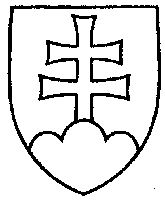 573UZNESENIENÁRODNEJ RADY SLOVENSKEJ REPUBLIKYz 5. apríla 2017k návrhu poslancov Národnej rady Slovenskej republiky Mariana Kotlebu, Jána Moru, Jána Kecskésa a Petra Krupu na vydanie zákona, ktorým sa mení a dopĺňa zákon č. 44/1988 Zb. o ochrane a využití nerastného bohatstva (banský zákon) v znení neskorších predpisov
(tlač 452) – prvé čítanie	Národná rada Slovenskej republiky	po prerokovaní uvedeného návrhu zákona v prvom čítanír o z h o d l a,  ž e	podľa § 73 ods. 4 zákona Národnej rady Slovenskej republiky č. 350/1996 Z. z. o rokovacom poriadku Národnej rady Slovenskej republiky v znení neskorších predpisov	nebude pokračovať v rokovaní o tomto návrhu zákona.  Andrej  D a n k o   v. r.predseda  Národnej rady Slovenskej republikyOverovatelia:Vladimír  M a t e j i č k a   v. r.Natália  G r a u s o v á   v. r. 